Mike Tjaarda                                                                                             March 10, 2020                                                                              Facilities DirectorCommunity Christian Church1635 Emerson LaneNaperville, IL 60540                                                                             Email: miketjaarda@communitychristian.org   Dear Mr. Tjaarda,Thank you very much for the opportunity to earn your business.  We are pleased to present to you this proposal for the disinfecting and sanitizing areas of your facility using the Clorox® Total 360® System. If you have any questions regarding my proposal, please do not hesitate to call me. 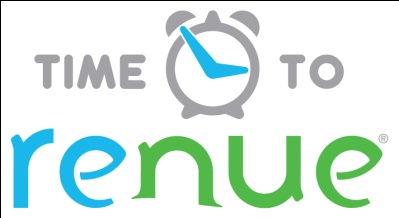 Why choose Renue Systems for your deep cleaning needs? We are the leading provider of comprehensive deep cleaning services in the Chicagoland area – we have proudly serviced thousands of customers over our 30-year historyWe are the only company that has been a North America approved vendor of Avendra since its formationExpertly trained, certified and uniformed employees that specialize in working in the  hotel environment – no micromanaging of our team by your team is neededProprietary equipment and chemicals, well-tested methodologies and significant ongoing R&D to provide top resultsExtremely responsive scheduling and highly flexible payment plans to meet your changing needs – we work when it is convenient to you and on a 24/7 basisEasy to understand and transparent pricing – and all our work is 100% guaranteed to your satisfaction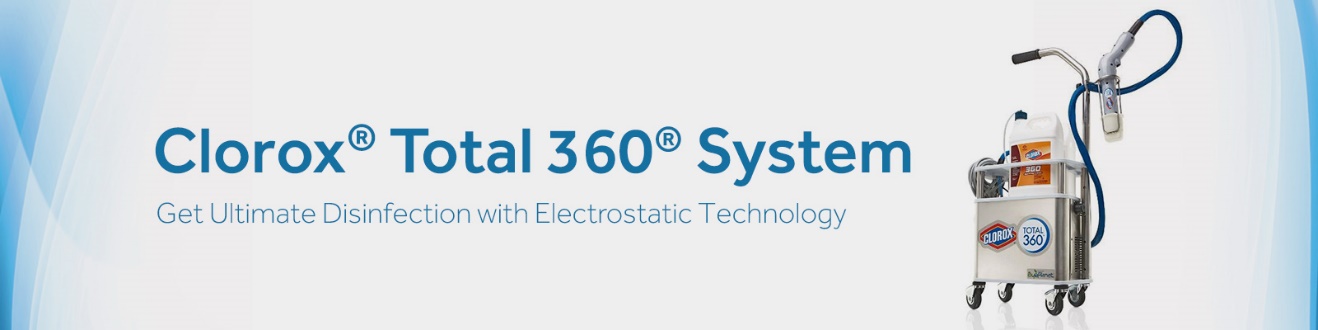 Renue Systems- Powered by Clorox® - is proud to introduce our newest service offering:The Clorox® Total 360® System.Clorox® Total 360® is a hard surface disinfecting system that uses electrostatic spray to kill viruses, bacteria and germs, and gives you a healthier facility. Used throughout facilities in all public and common spaces, locker rooms, bathrooms, dining areas, classroom areas, and back of house and food preparation areas to create a cleaner and healthier environment. Benefits to your property include the following:  Reduces employee illnesses and missed time to illnessesGives your guests and staff piece-of-mind in your superior cleaning protocols and effort to reduce germs and prevent illnessesEliminates bacteria that causes odorsOver 50 organism kill claims-  Kills cold and flu viruses, Human coronavirus, MRSA and Norovirus in 2 minutes or less   One step disinfecting. The process is fast! Most areas are completed in just a few minutes and can be reopened for occupancy in 5 minutes or less.  Used in hospitals, schools and healthcare facilities across the country and now available in hospitality. 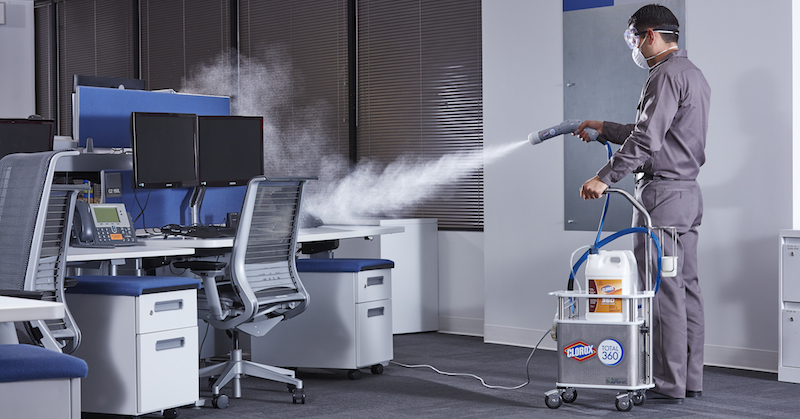 At your property we will perform the above methodology, a well-tested system developed by Clorox to help prevent the spread of illness-causing germs. The Clorox® Total 360® System lets us do it in less time and with less product so we can provide a cost effective, efficient, comprehensive surface treatment that delivers an even cleaner, healthier environment for your guests and employees. Project details and costs for proposed cleaning Service most likely would be on __________________.Facility to provide immediate access to areas upon our arrival, on our scheduled date and time. Hard surfaces will be disinfected and soft surfaces will be sanitized only. All common touch points will be treated in the areas below such as:light switches, sinks, toilets, faucets, door handles, restroom walls, countertops, stall partition walls/doors, towel/soap, dispensers, tables, chairs, keyboards, phone handles, and other unique touch surfaces of your facility. Project Areas and Pricing:All high-touch points in the following areas will be treated with disinfectant. The pricing shown assumes service is provided weekly, for a minimum of one month. A single-event treatment can be scheduled for an additional 35% added to pricing. Due to PPE requirements, pricing assumes no positive Covid 19 case contact has occurred inside the project area within 72 hours of scheduled treatment event. Renue Systems can mitigate positive case contact areas under a different pricing schedule, upon request.All common areas of the following facilities:116 West Illinois, 7th Floor, Chicago, IL 60654 --- 470 sq. ft. 700 Springer Drive, Lombard, IL 60148 --- 15,000 sq. ft.One Overlook Point, Suite 290, Lincolnshire, IL 60069 --- 17,989 sq. ft.Weekly costs for all 3 facilities- $1,450* *Cost above is per treatment with a four-week commitment totaling $5800.*Add 35% to weekly costs if a single service only.PLEASE NOTE:*72-hour cancellation notice required or a 15% cancellation fee will be charged.*Customer will provide access to areas at scheduled dates and times.*Although we recommend moving them off surfaces, papers and other absorbent items will be treated around and not under.*Electrostatic spraying equipment and treatment products may vary by manufacturer as market conditions and scheduling dictate.*Pricing will be honored for up to 10 days from date of proposal.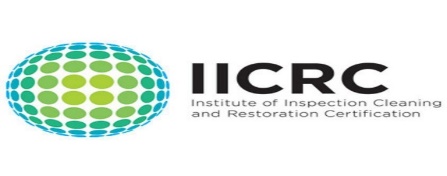 Please complete this service agreement, sign it and return it to your local Renue Systems service provider.Scope of Service:Description: 	______________________________________________________________________________________________________________________________________________Payment Terms:The sum of $________________ is the agreed upon price for the services rendered with payment to made as follows:____________ payments each for $___________ according to the following schedule:______________________________________________________________________________Please check here if your property will be paying by P-Card ___ or check ___Card # _________________________   Card type _________________   	Exp. date __________3 Digit Security Code (back of card)____________________We reserve the right to charge a credit card fee for a project paid by credit card exceeding $10,000Acceptance of Service AgreementThe above pricing, specifications, terms and conditions are satisfactory and you are hereby authorized to commence the work as specified.Name:  _______________________________________________          Property:__________________________________Signature:  ____________________________________________          P.O. # (if needed):___________________________ Title:  ________________________________________________          Date:  _____________________________________Phone:  _______________________________________________          Email: ____________________________________